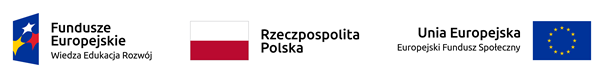 Informacja o naborze wniosków na aktywne formy w ramach projektu pn. „Aktywizacja osób młodych pozostających bez pracy w powiecie oleśnickim (V)" współfinansowanego przez Unię Europejską  ze środków Europejskiego Funduszu Społecznego, w ramach Programu Operacyjnego Wiedza Edukacja Rozwój,  Poddziałanie 1.1.1 Wsparcie udzielane z Europejskiego Funduszu Społecznego
Powiatowy Urząd Pracy w Oleśnicy informuje o wolnych miejscach dla  osób bezrobotnych na następującą formę aktywizacji zawodowej oraz kryteria doboru uczestników projektu pn. „Aktywizacja osób młodych pozostających bez pracy 
w powiecie oleśnickim (V)" w 2021 roku. 
Uczestnikami projektu są osoby młode 18 – 29 lat bez pracy, zarejestrowane w PUP w Oleśnicy jako bezrobotne, w tym osoby z niepełnosprawnościami, spośród których co najmniej 60% stanowią osoby, które nie uczestniczą w kształceniu i szkoleniu (tzw. Młodzież NEET), zgodnie z definicją osoby z kategorii NEET.
Osoba z kategorii NEET – osoby młode w wieku 15-29 lat, które spełniają łącznie trzy następujące warunki:
- nie pracują,
- nie kształcą się (tj. nie uczestniczą w kształceniu formalnym w trybie stacjonarnym albo zaniedbują obowiązek szkolny lub nauki),
- nie szkolą się (tj. nie uczestniczyli w pozaszkolnych zajęciach mających na celu uzyskanie, uzupełnienie lub doskonalenie umiejętności i kwalifikacji zawodowych lub ogólnych, potrzebnych do wykonywania pracy finansowanych ze środków publicznych, w okresie ostatnich 4 tygodni).
Osoba bezrobotna może ubiegać się o skierowanie na daną formę, jeżeli została ona uwzględniona w Indywidualnym Planie Działania.
Rekrutacja będzie prowadzona w taki sposób, aby zapewnić dostępność udziału osobom 
z niepełnosprawnościami oraz równy dostęp do wsparcia dla kobiet i mężczyzn.Oleśnica, 29.10.2021r.Lp.Forma aktywizacjiLiczba osób 2.Bon na zasiedlenie1